Задачи с практическим содержанием№ п\пЗаданиеОтветы1.Книга стоила 8000 р. После подорожания она стала стоить 9600 р. На сколько процентов подорожала книга?1) 15;      2) 20;3) 16;      4) 18;5) 12.2.Витя купил в магазине некоторое количество тетрадей, заплатив за них 48 рублей, затем он обнаружил, что в другом магазине тетрадь стоит на 2 р меньше, поэтому, заплатив такую же сумму, он смог бы купить на 4 тетради больше. Сколько тетрадей купил Витя?3.Конфеты в коробки упаковываются рядами, причем количество конфет в каждом ряду на 3 больше, чем количество рядов. Дизайн коробки изменили, при этом добавили 1 ряд, а в каждом ряду добавили по 2 конфеты. В результате количество конфет в коробке увеличилось на 17. Сколько конфет упаковывалось в коробку первоначально?4.На одной чаше уравновешенных весов лежат 5 яблок и 2 груши, на другой 3 яблока, 4 груши и гирька весом 60 г. Каков вес одного яблока (в граммах), если все фрукты вместе весят 1570 г? Считайте все яблоки одинаковыми по весу и все груши одинаковыми по весу.1) 125;      2) 135;3) 130;       4) 120;5) 115.5.Через электронный сервис Маша купила билет на концерт и заплатила 88 руб. В эту сумму входит стоимость билета и сервисный сбор 4 руб. за неделю до концерта Маша решила вернуть билет. По правилам организатора концерта ей вернут не более 75% стоимости билета. Какую наибольшую сумму (в рублях) может потерять Маша?6.В каждую из трёх корзин положили одинаковое количество яблок. Если в одну из корзин добавить 12 яблок, то в ней окажется меньше, чем было в двух других корзинах вместе. Если же в эту корзину положить еще 16 яблок, то в ней станет больше, чем было первоначально в трех корзинах вместе. Сколько яблок было в каждой корзине первоначально?7.Найдите площадь кухни, если схема пола и его размеры изображены на рисунке.1) 8;        2) 11;3) 16;      4) 12;5) 10.8.Длина одной стороны прямоугольного участка на 21 м меньше другой. Найдите все значения (в метрах) его большей стороны a, при которых для полного ограждения участка будет использовано не более 260 м декоративной сетки.1) ;2) ;3) ;4) ;5) 9.От листа жести, имеющего форму квадрата, отрезали прямоугольную полосу шириной 5 дм, после чего площадь оставшейся части листа оказалась равной 24 дм2, длина стороны квадратного листа (в дециметрах) была равна:1) 9;       2) 6;3) 8;       4) 7;5) 10.10.Верхнюю сторону листа фанеры прямоугольной формы разделили для покраски прямой линией на две части так, как показано на рисунке. Треугольную часть (I) покрасили краской белого цвета, а четырёхугольную (II) – краской серого цвета. Сколько серой краски ( в граммах) было использовано, если краски белого цвета понадобилось 210 г и расход краски (г/см2) обоих цветов одинаков?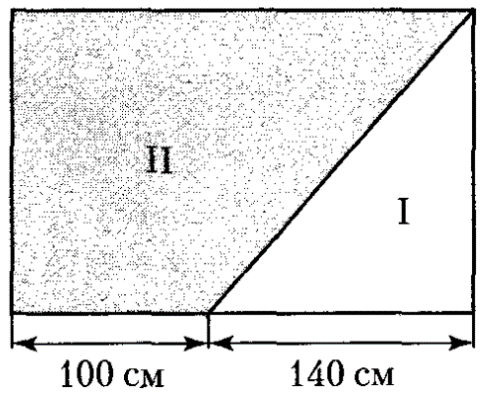 11.На рисунке изображен график изменения температуры воздуха от полуночи до полудня. Определите по графику температуру воздуха в 6 часов.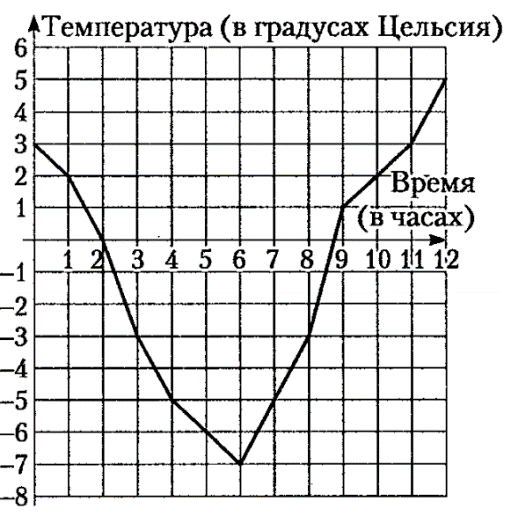 1) – 2;       2) 6;3) – 5;       4) – 7;5) – 6.12.Сумма посевных площадей под зерновые культуры в агрохозяйстве равна 2000 га. На рисунке изображена круговая диаграмма распределения этих площадей. Площадь (в га), отведенная под гречиху, равна: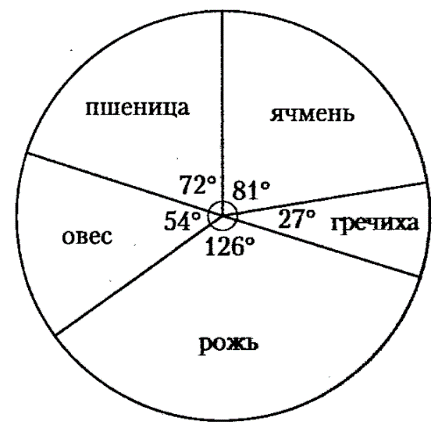 пшеница1) 270;       2) 300;3) 540;       4) 150;5) 120. 13.На круговой диаграмме представлена информация о продаже 200 кг овощей в течение дня. Для начала каждого предложения А-В подберите его окончание 1-6 так, чтобы получилось верное утверждение.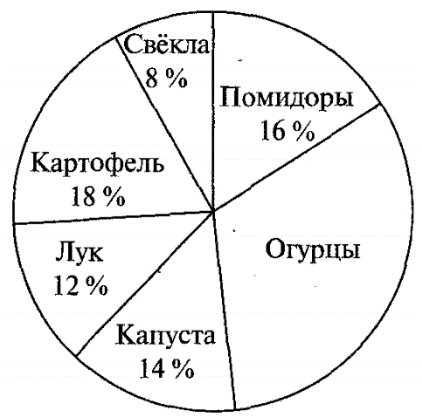 14На диаграмме показано количество покупателей в период проведения акции в магазине. В какой день количество покупателей товара по акции составило менее 30 % от количества всех покупателей в этот день?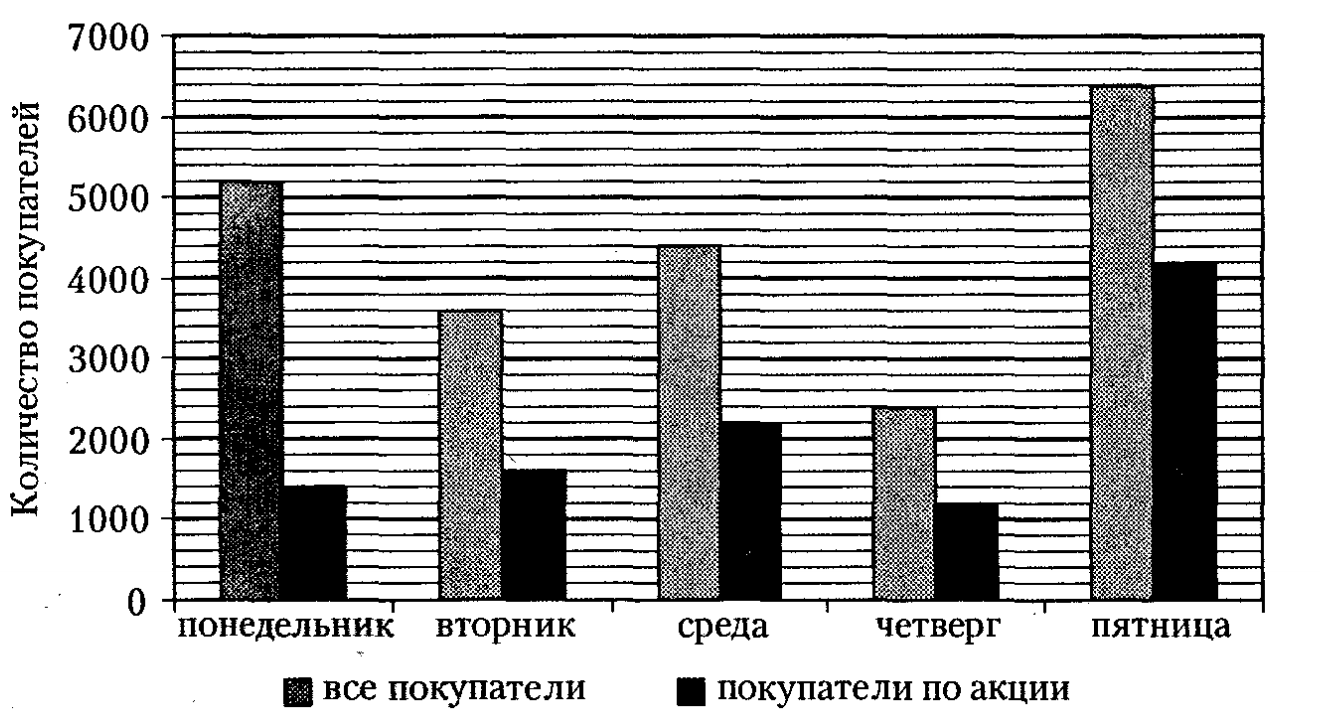 1) понедельник;2) вторник;3) среда;4) четверг;5) пятница.15На диаграмме показано количество покупателей интернет-магазина (П) и количество покупателей, совершивших более одной покупки (ПБ) за период шесть месяцев (с июля по декабрь) Установите соответствие между вопросами А-В и ответами 1-6. 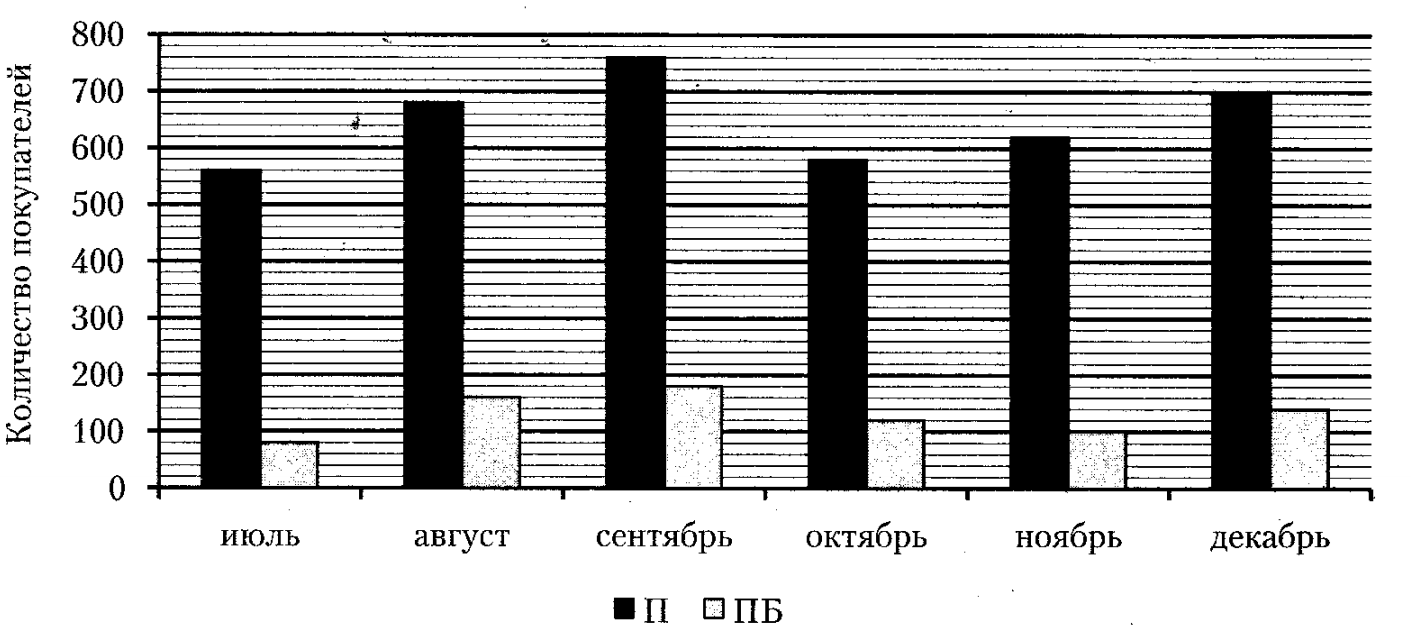 16Велосипедист за 7 часов проехал 64 км. За какое время (в минутах) велосипедист преодолеет в полтора раза больший путь, если будет двигаться с той же скоростью?1) 510;       2) 630;3) 330;       4) 600;5) 540.17На рисунке изображен график движения автомобиля из пункта О в пункт N. Скорость движения автомобиля на участке MN (в км/ч) равна: 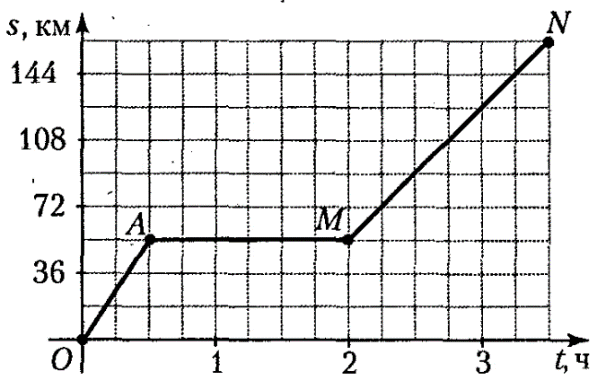 1) 72;      2) 90;3) 36;       4) 108;5) 144.18На рисунке изображены графики движения велосипедиста и мотоциклиста. Определите, во сколько раз скорость движения мотоциклиста больше скорости движения велосипедиста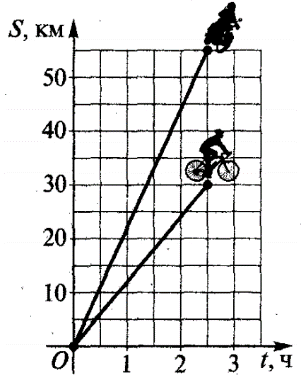 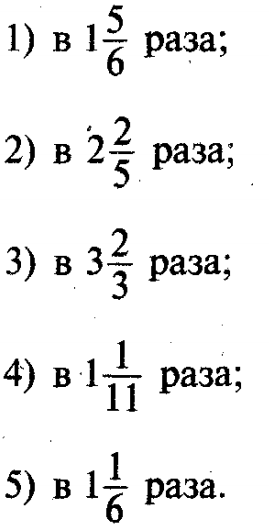 19На рисунке изображены графики движения пяти мотоциклистов. Для начала каждого предложения А-В подберите его окончание 1-5 так, чтобы получилось верное утверждение. 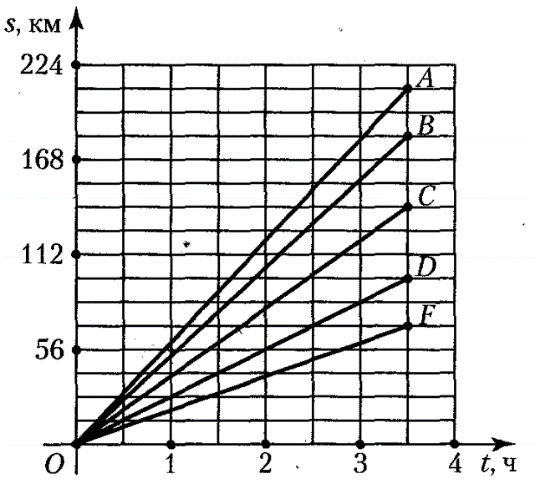 20Из двух морских портов А и В одновременно навстречу друг другу с постоянными скоростями вышли два теплохода. Первый теплоход прибыл в порт В через 7 часов после встречи, а второй – в порт А через 28 ч после встречи. За какое время первый теплоход проходит путь от А до В.21В жилом доме «Альфа» 15% от общего числа квартир составляют однокомнатные, а в жилом доме «Омега» 55% от общего числа квартир – однокомнатные. Определите, во сколько раз больше общее количество квартир в жилом доме «Альфа», если 17 % всех квартир в двух домах составляют однокомнатные.22Два станка, работая одновременно, изготовили партию деталей за 6 ч. Если бы половину партии деталей изготовил первый станок, а затем оставшуюся часть – второй станок, то вся партия деталей была бы изготовлена за 16 ч. За какое время ( в часах) первый станок, работая один, изготовил бы всю партию деталей, если известно, что он работает медленнее, чем второй станок?23Из двух растворов с различным содержанием спирта массой 450 г и 300 г отлили по одинаковому количеству раствора. Каждый из отлитых растворов долили к остатку другого раствора, после чего процентное содержание спирта в обоих растворах стало одинаковым. Найдите, сколько раствора в граммах было отлито их каждого раствора.24На рынке килограмм клубнике стоит 6 рублей. Покупатель купил 1 кг 450г клубники. Чему равна (в копейках) сдача, которую получил покупатель, если он расплатился 10-рублевой купюрой? 1) 145;        2) 350;3) 132;        3) 150;5) 130.25Аня купила в магазине некоторое количество одинаковых ручек, заплатив за них 18 рублей. Затем она обнаружила, что в другом магазине ручка стоит в 1,2 раза меньше, поэтому заплатив такую же она могла бы купить на 3 ручки больше. Сколько ручек купила Аня?26В коробке восемь рядов конфет, количество конфет в каждом ряду одно и то же. После того как дети съели все конфеты из первого ряда, в коробке осталось более 75 конфет. Когда же были съедены все конфеты из второго ряда, в коробке осталось менее 67 конфет. Сколько конфет было в коробке первоначально?27Найдите расстояние (в километрах) между двумя поселкам, если  этого расстояния на 10 км меньше всего расстояния между ними.1) 22,5;       2) 20;3) 15;          3) 24;5) 18.28Проездной билет на месяц стоит 42 рубля, а стоимость билета на одну поездку составляет 2% от стоимости проездного билета на месяц. Кукую сумму (в рублях) сэкономил Витя, если он купил проездной билет на месяц и сделал по нему 75 поездок?29Катер прошел 21 км по течению реки за 1 ч 30 мин, а против течения реки за тоже время – только 18 км. Найдите (в км/ч) собственную скорость катера, если она и скорость течения реки были постоянными